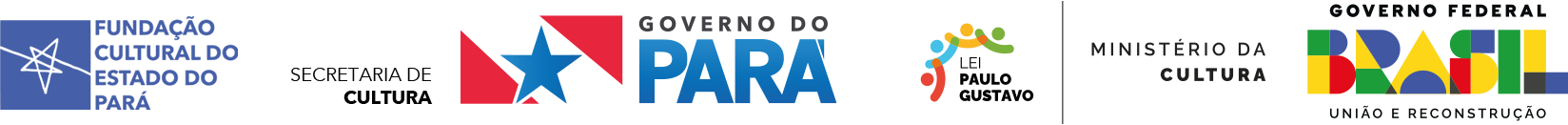 ANEXO VIIPLANILHA ORÇAMENTÁRIANome do Proponente:Nº de Registro no Mapa Cultural: Nome do projeto:Nº de inscrição:Preencha a tabela informando todas as despesas indicando as metas/etapas às quais elas estão relacionadas (ex. pré- produção, produção, execução)Deve haver a indicação do parâmetro de preço (Ex.: preço estabelecido no SALICNET, 3 orçamentos, etc), utilizado com a referência específica do item de despesa, conforme exemplo.Adicione quantas linhas forem necessárias para etapas e itens do seu orçamento.Meta /etapa 1Meta /etapa 1Meta /etapa 1Meta /etapa 1Meta /etapa 1Meta /etapa 1Meta /etapa 1Descrição	do itemJustificativaUnidade de medidaValor unitárioQuantidadeValor totalReferência de preçoEx.: FotógrafoProfissional necessário para registro da oficinaServiçoR$1.100,001R$1.100,00. Salicnet. Praticado no mercadoMeta /etapa 2Meta /etapa 2Meta /etapa 2Meta /etapa 2Meta /etapa 2Meta /etapa 2Meta /etapa 2Ex.	Ampliações das imagensServiço necessário para exposiçãoundR$50,001R$50,00. Salicnet. Praticado no mercado